С  ДНЁМ РОЖДЕНИЯ,  СНЕГОВИК!Все знают кто такой снеговик, но мало кому известно, кто придумал его, ведь этой зимней забаве уже не одно столетие. 18 января  отмечается Всемирный День Снеговика. В этот день в детском саду «Сибирячок» корпус №3 в старшей группе «Светлячки»   прошло веселое развлечении «День рождения Снеговика». В гости к детям пришёл Снеговик. Но Снеговик пришёл не с пустыми руками, он приготовил для детей, много весёлых игр, загадок и песен. Дети веселились от души  и были очень счастливы, что именно к ним пришёл Снеговик в свой день рождения. 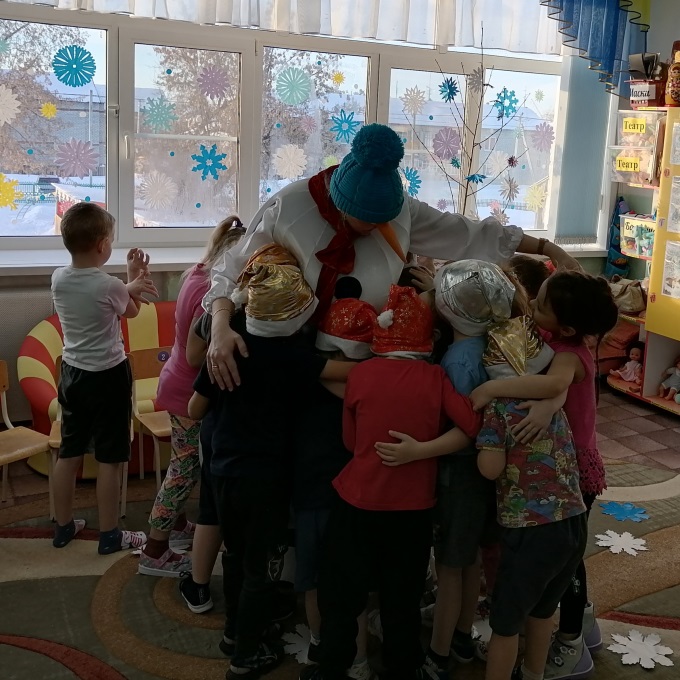 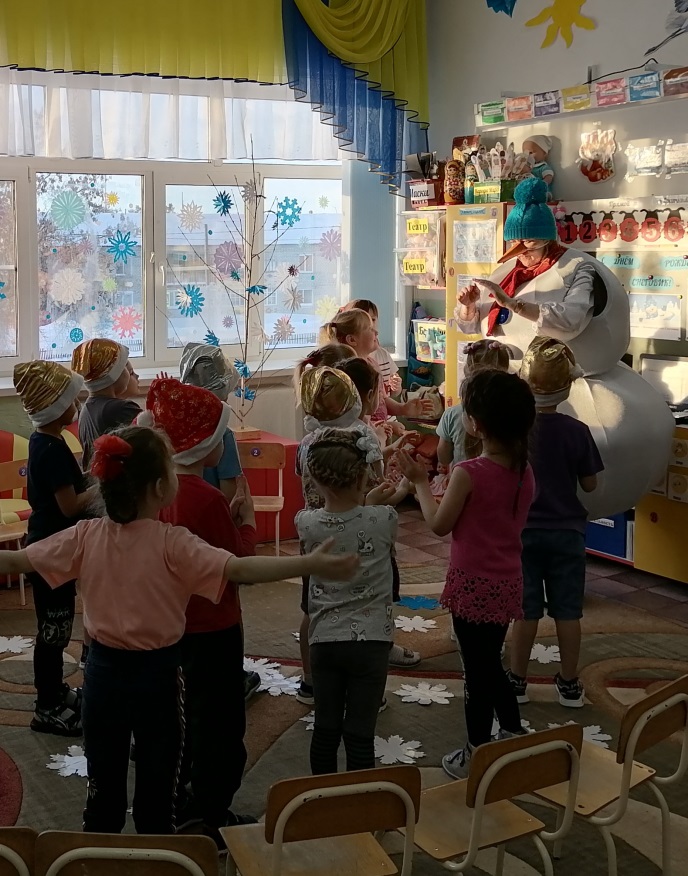 Игра «Встань   правильно! »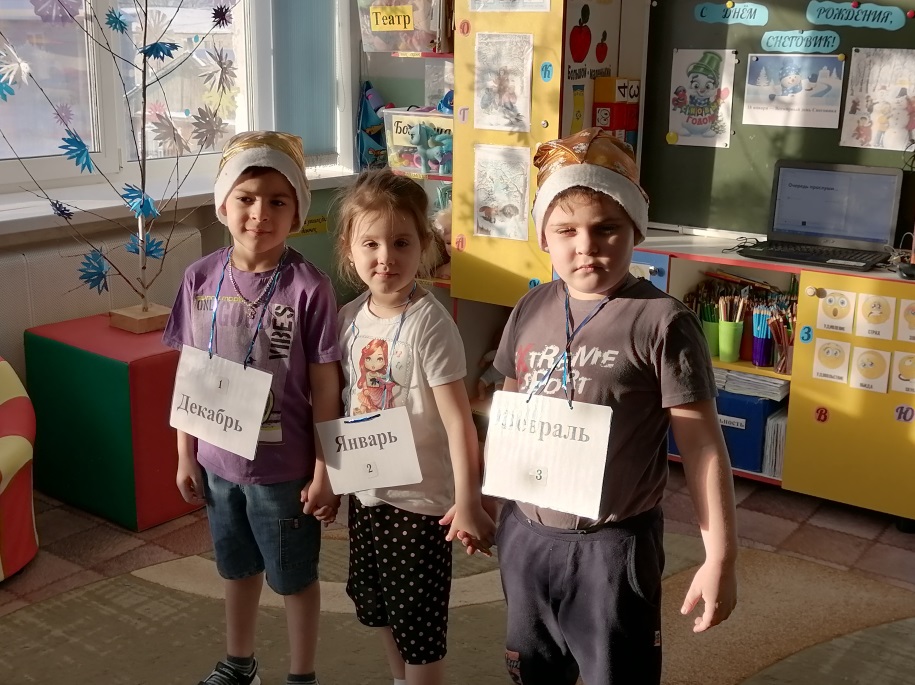 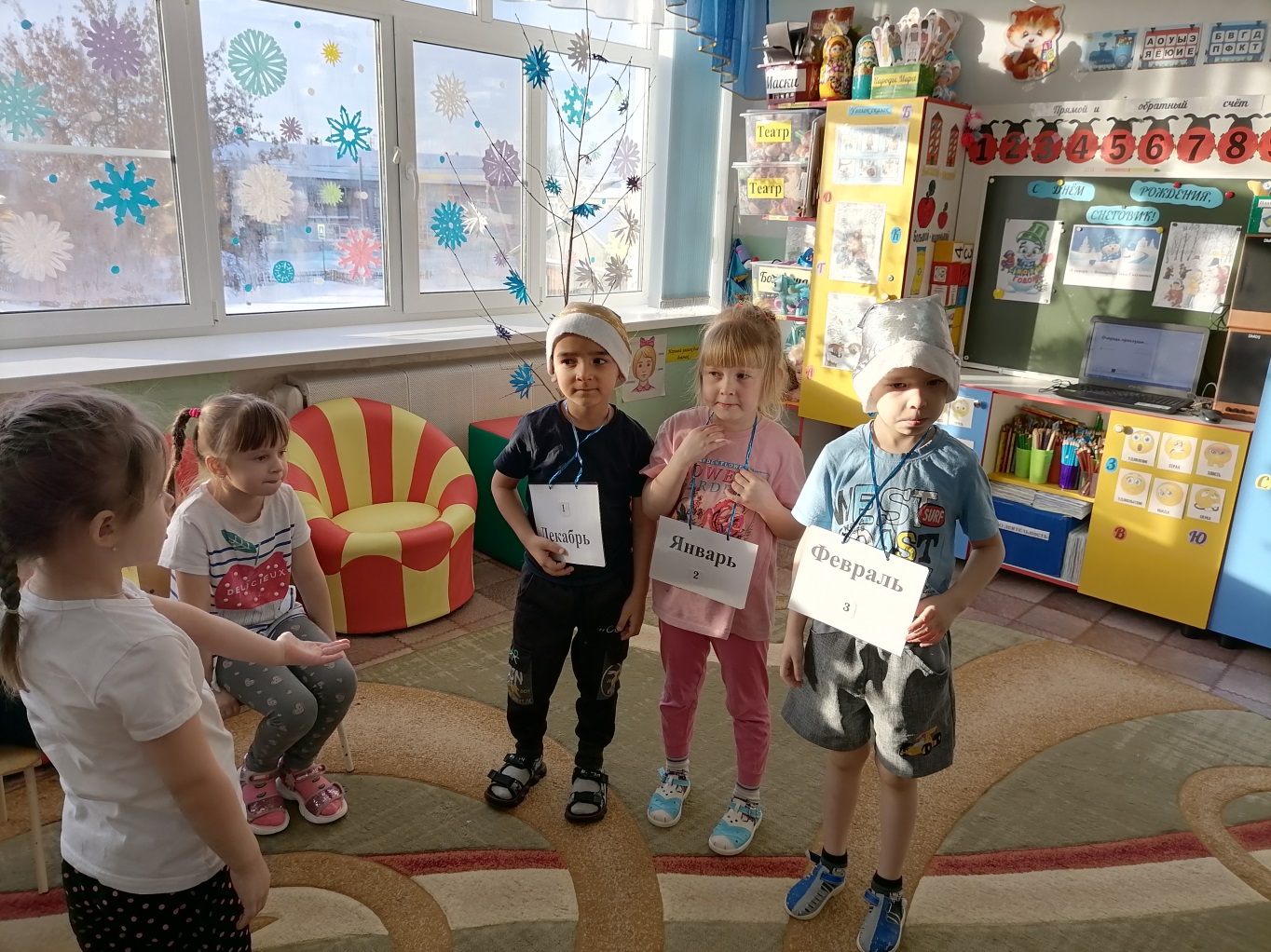 Музыкальная  игра  «Лепим мы снеговика»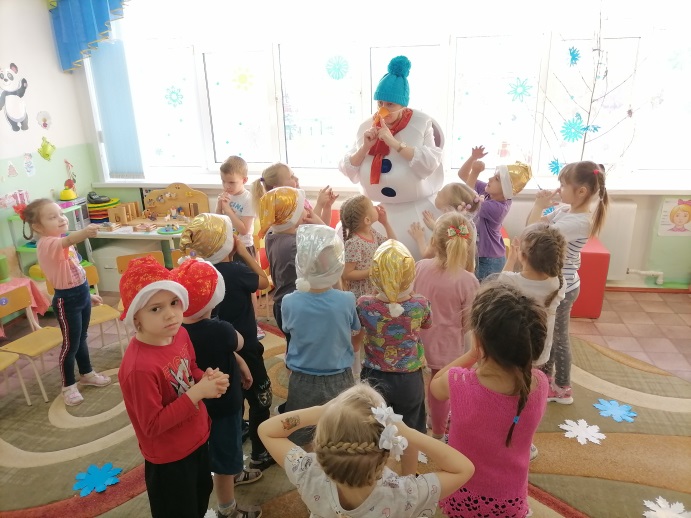 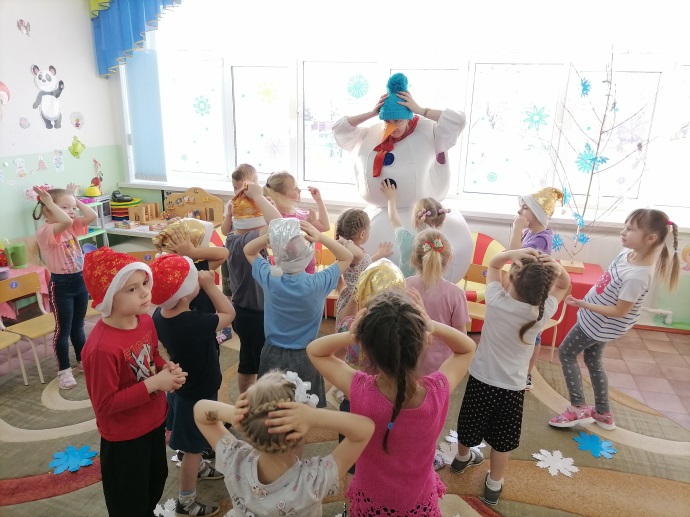 Танец «Ёлочка», «Валенки»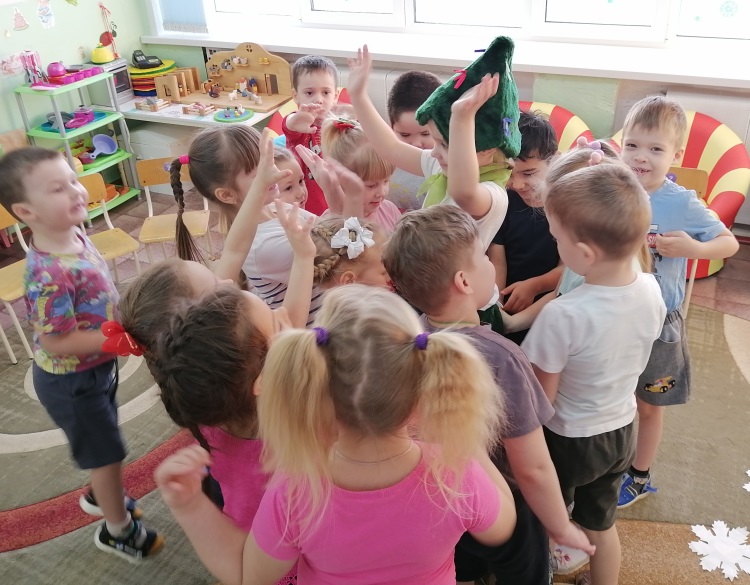 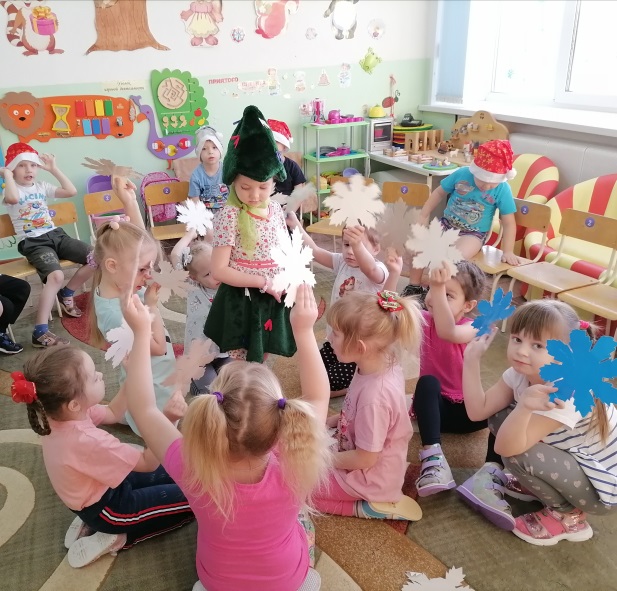 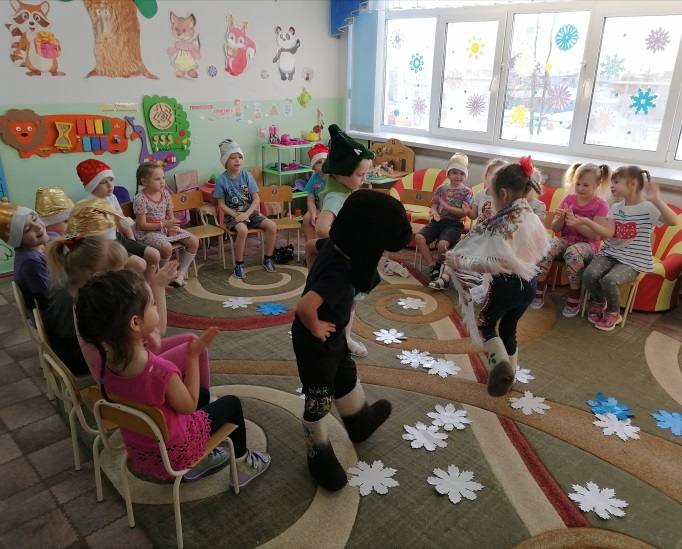 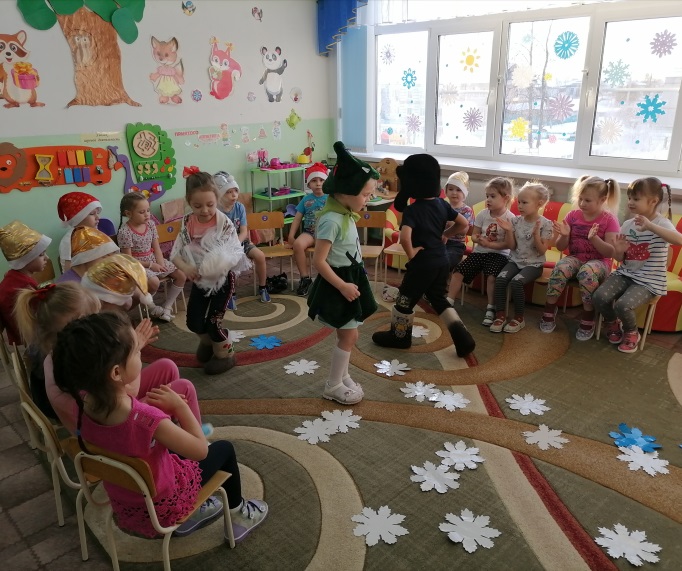 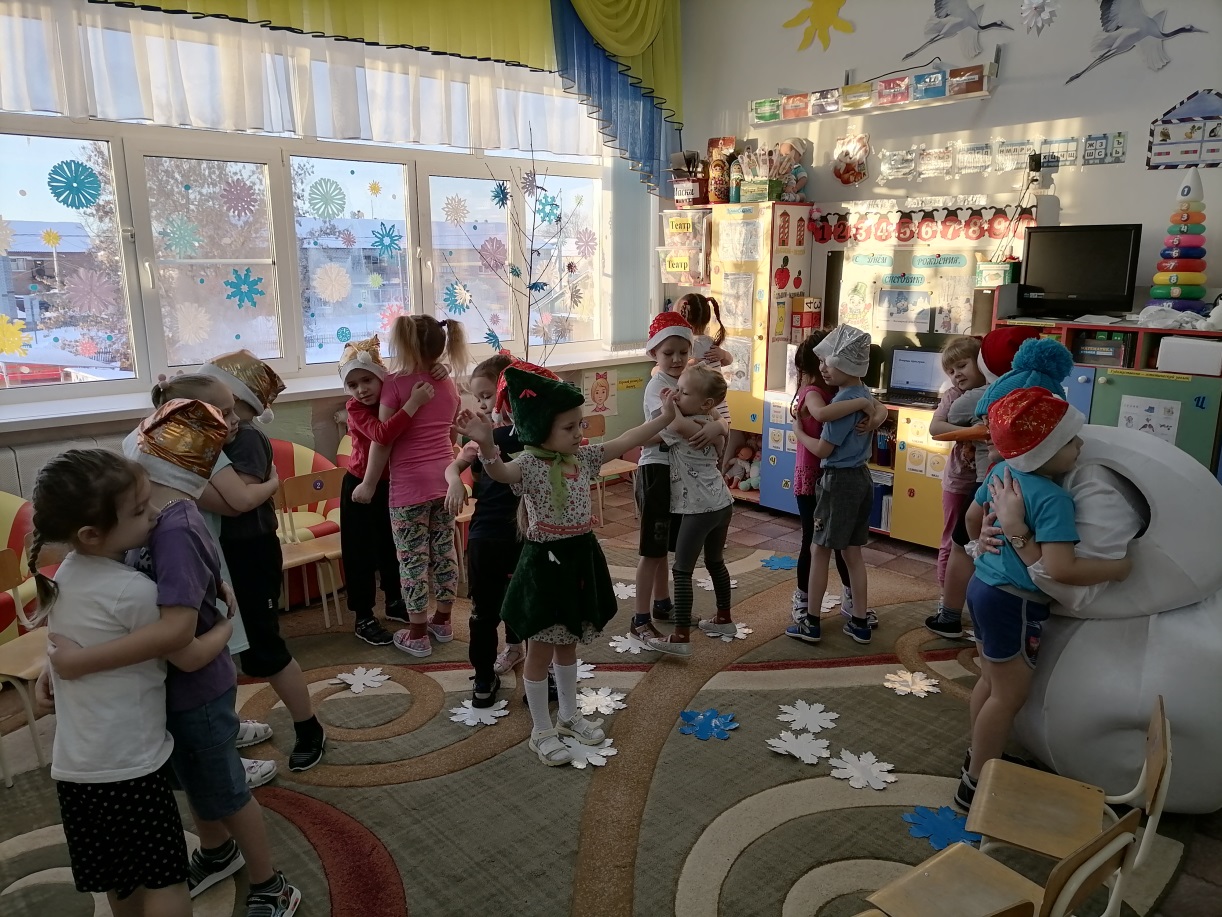 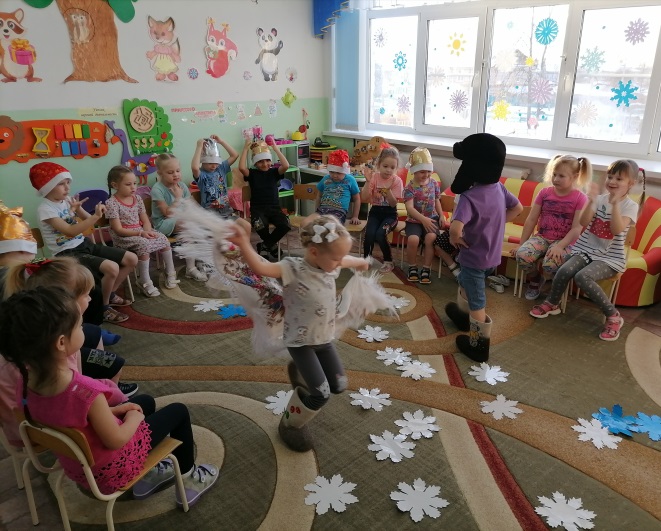 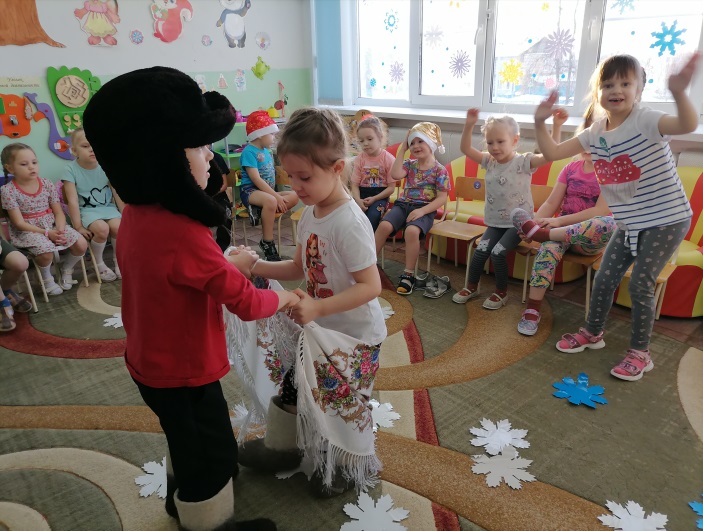 Водили хоровод со снеговиками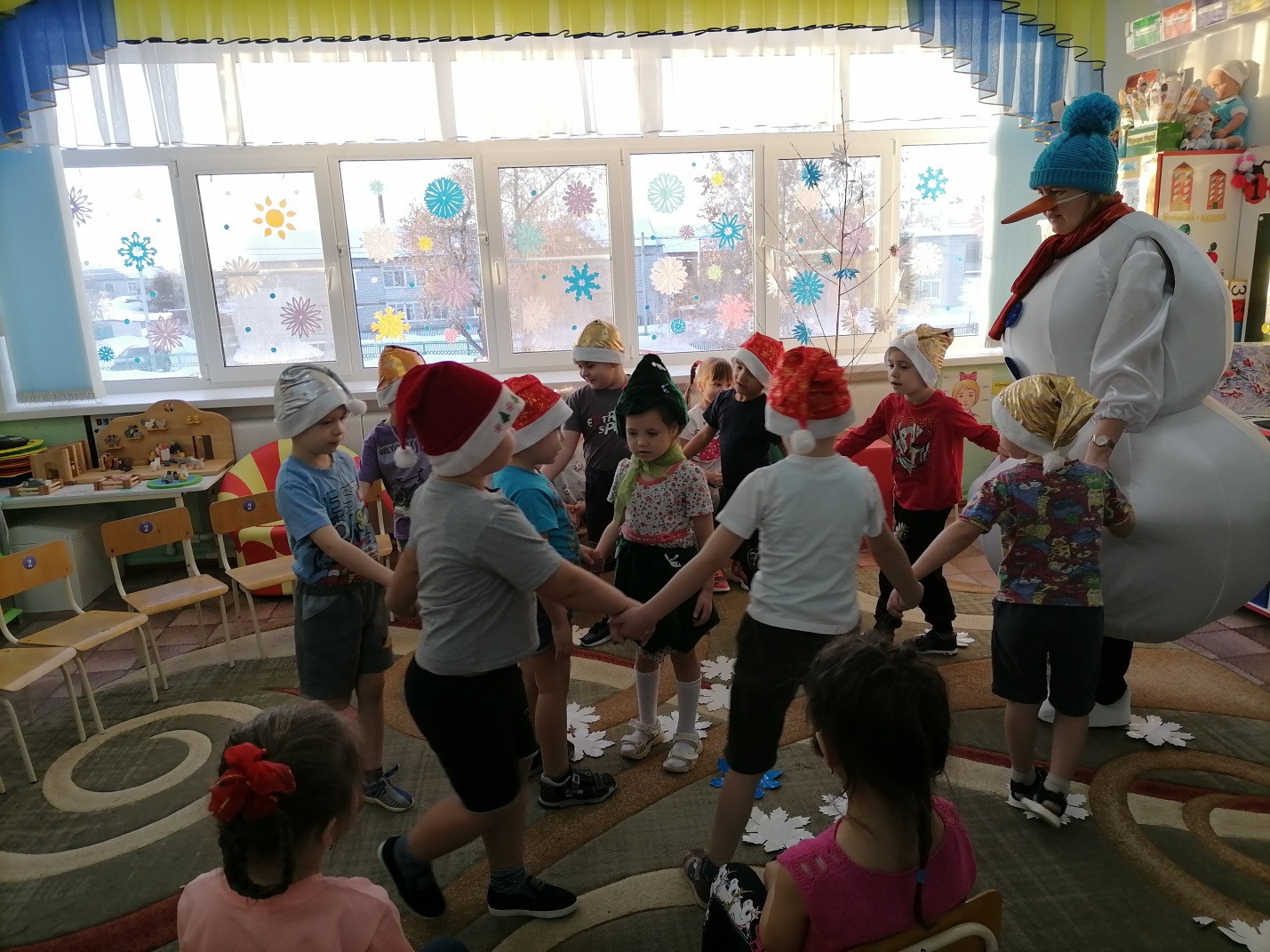 Считается,  если в этот день  сделать  снеговика и загадать желание – оно обязательно сбудется.  Так ребята сделали  себе снеговиков с помощью  техники «скатывания салфеток» и  загадали свои заветные желания. 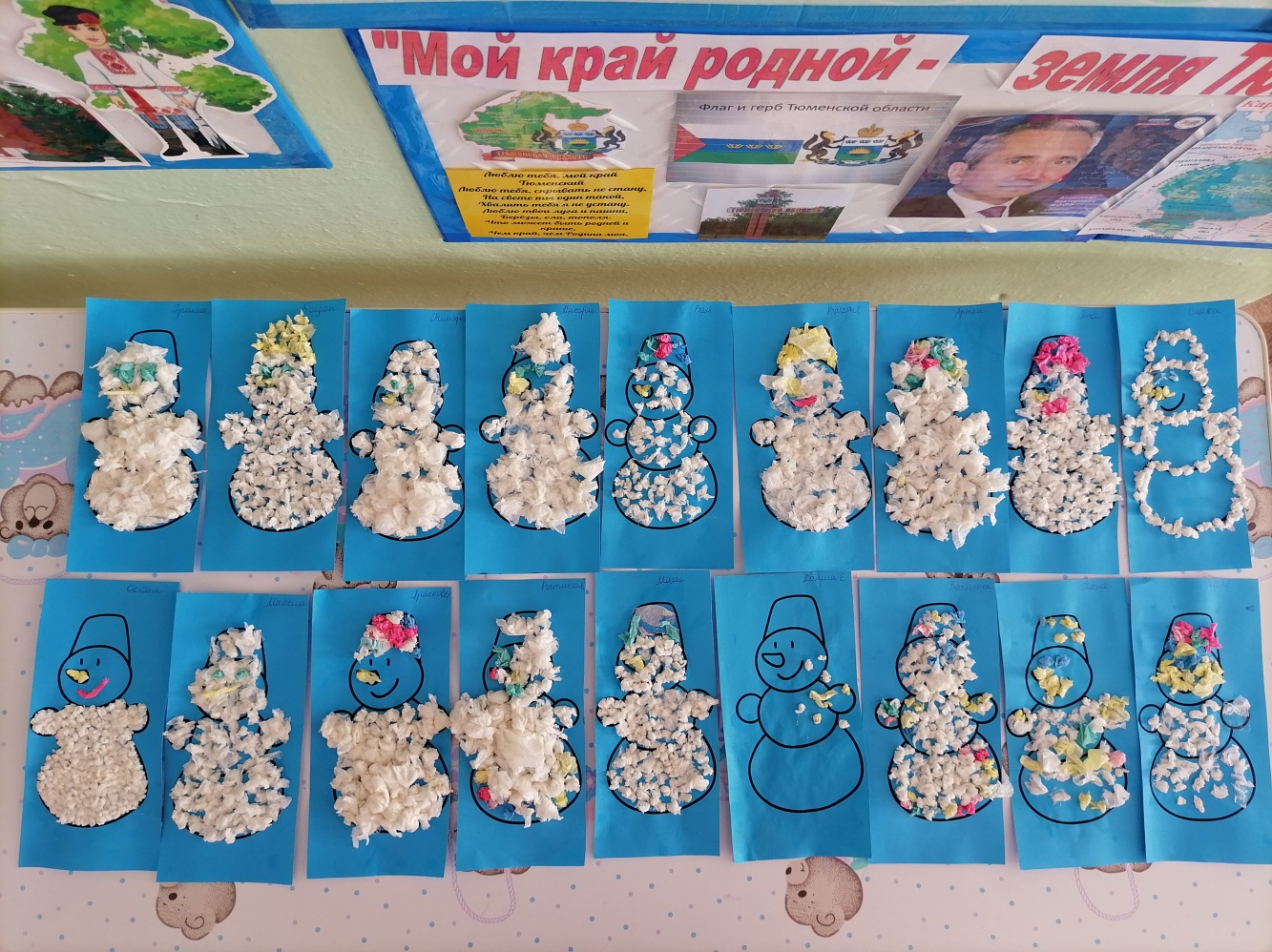 Эта весёлая затея со снеговиками – неотъемлемая часть наших зимних праздников. И несут снеговики лишь позитивные эмоции, ощущения безоблачного детства и радости.Стёпочкина Маргарита Сергеевна, воспитатель высшей квалификационной категории	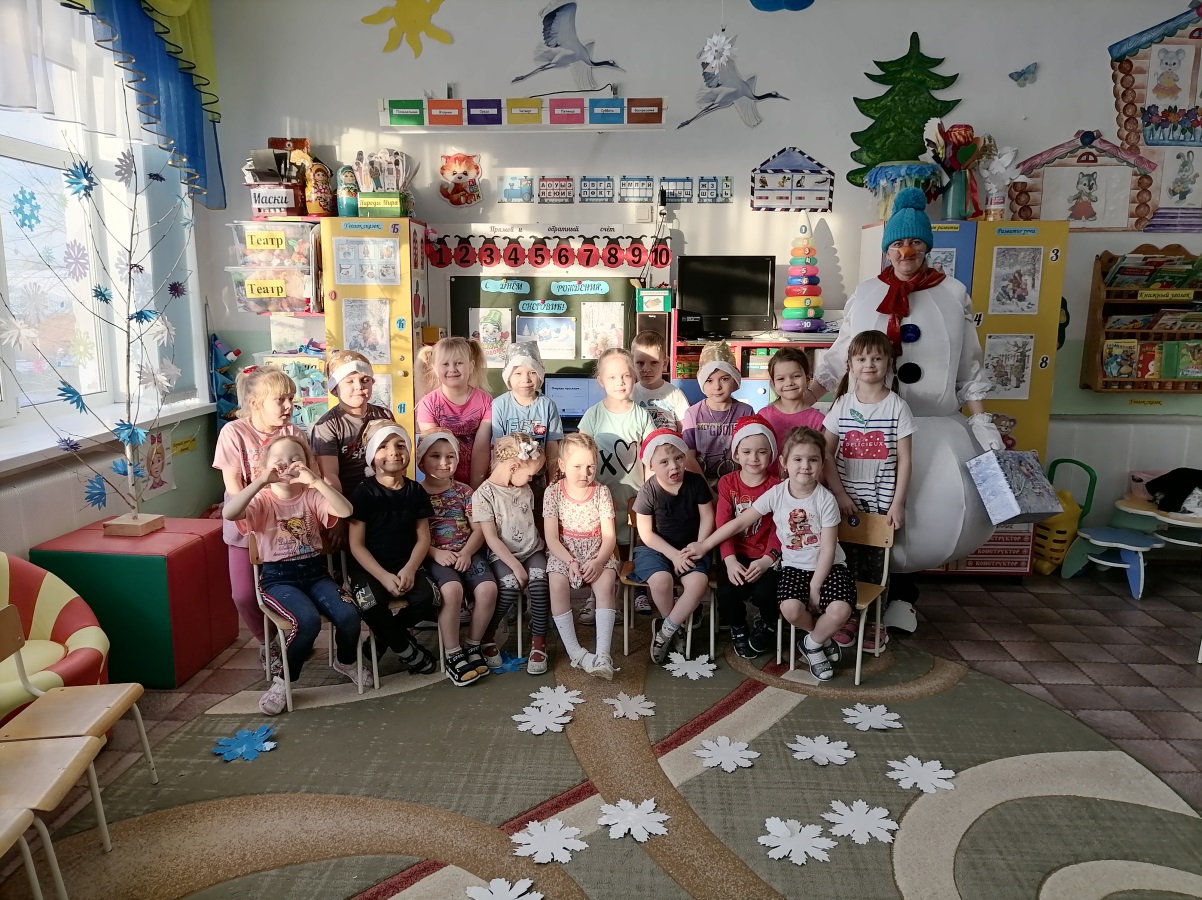 Появился во двореОн в холодном январе.Неуклюжий и смешной,У катка стоит с метлой.К ветру зимнему привыкНаш приятель….Снеговик!